ВНИМАНИЕ! 
Все перечисленные изменения появятся только после обновления 
Параграфа и Datagate.Рекомендуемая последовательность действий при обновлении ПО:Создать резервную копию БДОстановить службу Datagate Выполнить обновление DatagateВыполнить обновление серверной части ParagrafЗапустить службу Datagate Список изменений для версии 3.21.11.11 Решена задача выбора учебного периода при смене учителя в журнале.  Внесены изменения в настройку прав доступа к журналам Устранена проблема при выбытии из ГПД и Объединения ДО, связанная с некорректными записями в движении. При обновлении будут восстановлены потерянные записи движения в ДО и ГПД и удалены ошибочно поставленные даты выбытия там, где ученик числится в ДО и ГПД.Выполнена коррекция процесса обновления адреса на экране при выборе другого здания ППЭ.В приложении «Личные дела сотрудников» внесены изменения в отчет «Справка сотруднику», добавлены реквизиты организации. В настройках сервиса «Новый список" для учащихся добавлено «Запись реестра движения» (только категория движения "Учебный коллектив")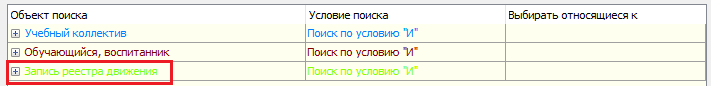 Приложение «Движение обучающихся» в отчете "Списки прибывших выбывших" считаются промежуточные итоги по выбывшим (по ступеням и всего).  После обновления будут заново переформированы синонимы ГИА для классов! В выгрузку РК добавлены поля типа движения (зачисление/отчисление). При приеме семейников через тонкий клиент внесены изменения в состав обязательных для заполнения полей, добавляется запись о приеме в реестре движений. Для журналов ГПД и ДО добавлено для отображения поле «Длительность»
 в правой части журнала. Решена проблема при коррекции ПТП в случае, если план привязан к нескольким классам, в одном из которых урок проведен, а в других - еще нет. Доработан функционал массовой печати общеобразовательных журналов. При печати журналов отображается домашнее задание. Выполнена оптимизация при работе с КЖ из тонкого клиента. В журналах теперь отмечены учащиеся, которые находятся на дистанционном образовании. В Приложении Предметы (в толстом и тонком клиенте) при вводе предметов внеурочной деятельности поле "Направление(внеурочная деятельность)" является обязательным для заполнения. В планах внеурочной деятельности вместо столбца "Предметная область" отображается "Направление ВД". В журналах реализована возможность экспорта правой и левой части журнала в EXCEL, для этого добавлена кнопка в левой части журнала 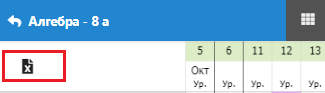  При добавлении урока из ПТП сразу открывается окно редактирования урока, для ввода домашнего задания.  При импорте планов ГПД сохраняется количество часов на тему, если это не 1. Приложение «Итоговые отметки и ГИА» восстановлена работа отчета «Сводная ведомость», в том числе для учащихся классов экстернат.Внесена корректировка в ФПУ, часть учебников отображались не с тем уровнем.Изменения на районном уровне На районном уровне в WEB-версии доступна нагрузка учебных планов нового формата. В отчете «Дубли учащихся» отображаются поля движения учащихся.Скорректирована работа отчетов районного уровняПрибывшие обучающиеся (район) Выбывшие обучающиеся (районНаполняемость классов района на датуВ регион и район передаются заголовки журналов. (таблица cj2_journal).